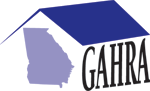 Future Leaders Nomination FormPlease complete page 1 and 2 of this form for the person whom you are nominating for the class.   Self- nominations are also permitted. Basic Information Name_______________________________________________________________________Address_____________________________________________________________________City_____________________________  State_______  Zip___________________________Employer___________________________________________________________________Job Title____________________________________________________________________Work Phone_________________________ Cell ___________________________________Email ______________________________________________________________________GAHRA Involvement (COMPLETE IF APPLICABLE)Please list current or past committees which your nominee volunteers or has volunteered.1.____________________________________________________2.____________________________________________________3.____________________________________________________Please list current or past leadership positions held in GAHRA, SERC and/or NAHRO.1.______________________________ 2.______________________________3.______________________________NominatorName of Nominator _________________________________________________________Work Phone ________________________  Cell ___________________________________Employer___________________________________________________________________Job Title (Nominee) __________________________________________________________Why should you be a member of the next class for Future Leaders? (Self-nomination)                                                                 ORWhy are you nominating this person?______________________________________________________________________________________________________________________________________________________________________________________________________________________________________________________________________________________________________________________________________________________________________________________________________________________________________________________________________________________________________________________________________________________________________________________________________________________________________________________________________________________________________________________________Signature of Nominator_____________________________________ Date________________Executive Director ConsentI support the efforts of the nominee to become a member of the Future Leaders Class.                                                                                     ____________________________signature                                                      Note:  Email completed forms to Brenda B. Smith:  dhousing@bellsouth.netNominations may be submitted as follows:Executive Directors may submit one nomination.Executive Committee members may submit one nomination.GAHRA Officers and Future Leaders committee members may submit nominations.